NEWBORN ESSENTIALS CHECKLIST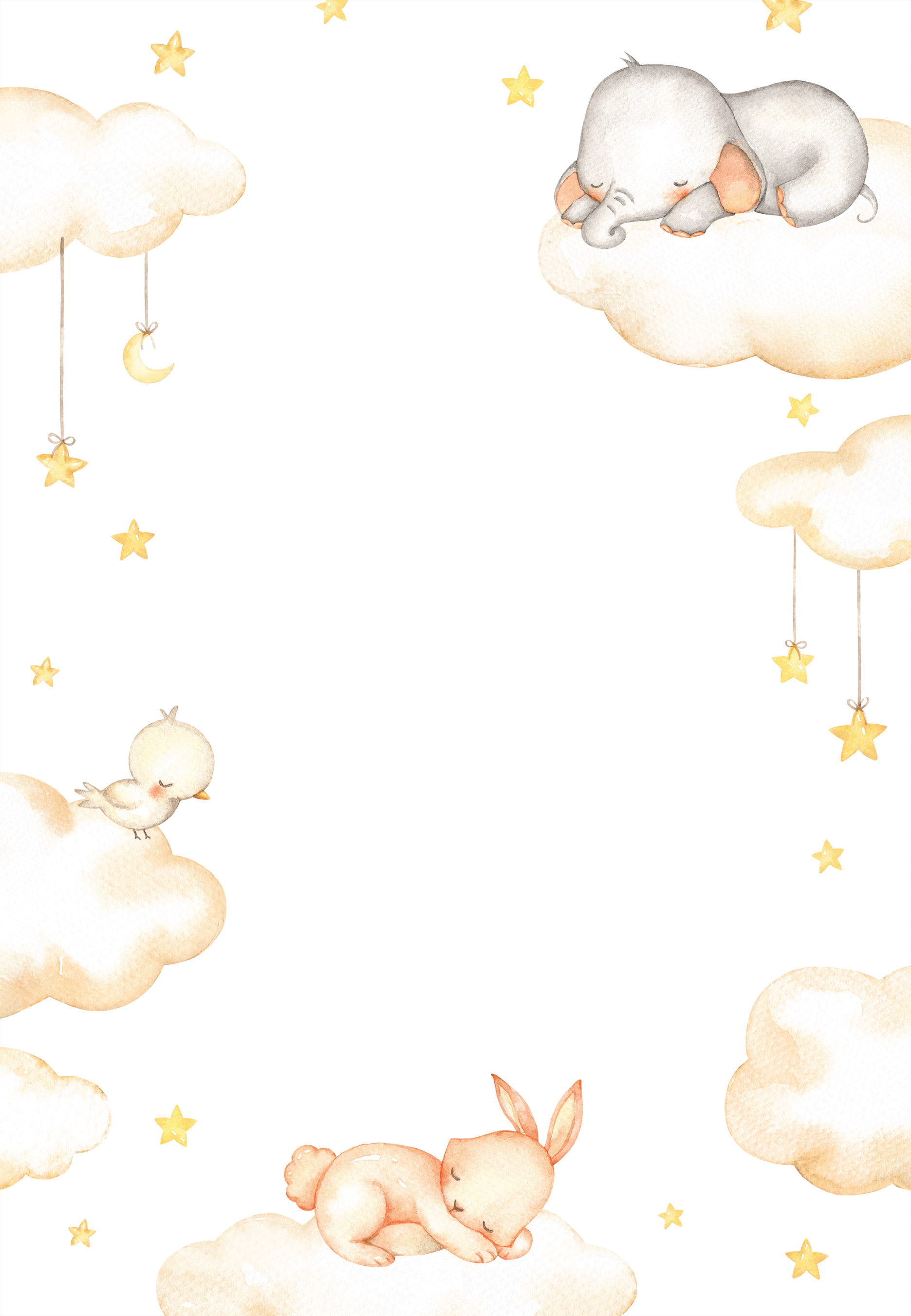 ClothingOthersBodysuits (6) Thermometer – an absolute essentialNight gowns (2)White noise Zip-up Onesies (3-4)Wrap/Front PackMerino socks and/or bootiesSoft face clothsCardigans (2)Old style cloth nappies for spillsHats (2)Wet Bag Bodysuits (6)Safe Capsule/Night gowns (2)Baby nail clippersZip-up Onesies (3-4)Thermometer – an absolute essentialMerino socks and/or booties Tools & informationCardigans (2)White Noise CD or MachineSwaddling wraps & Sleeping BagSleep advice & know-how3 x fitted swaddling wrapsBlack-out blindsMuslin wraps (for summer baby)ComforterSwaddle BlanketCool Mist Humidifier3-Seasons Sleeping BagBaby MonitorSwaddling wraps & Sleeping BagClothing3 x fitted swaddling wraps6 x bodysuitsMuslin wraps (for summer baby)2 x nightgownsSwaddle Blanket3-4 x zip-up onesies